  ParticipationThis certificate is hereby awarded toJohn Smith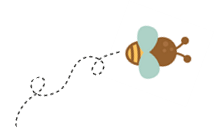 For participating in the (Your School Name) Spelling BeeMonth, DayYear, First Name Last Name, Title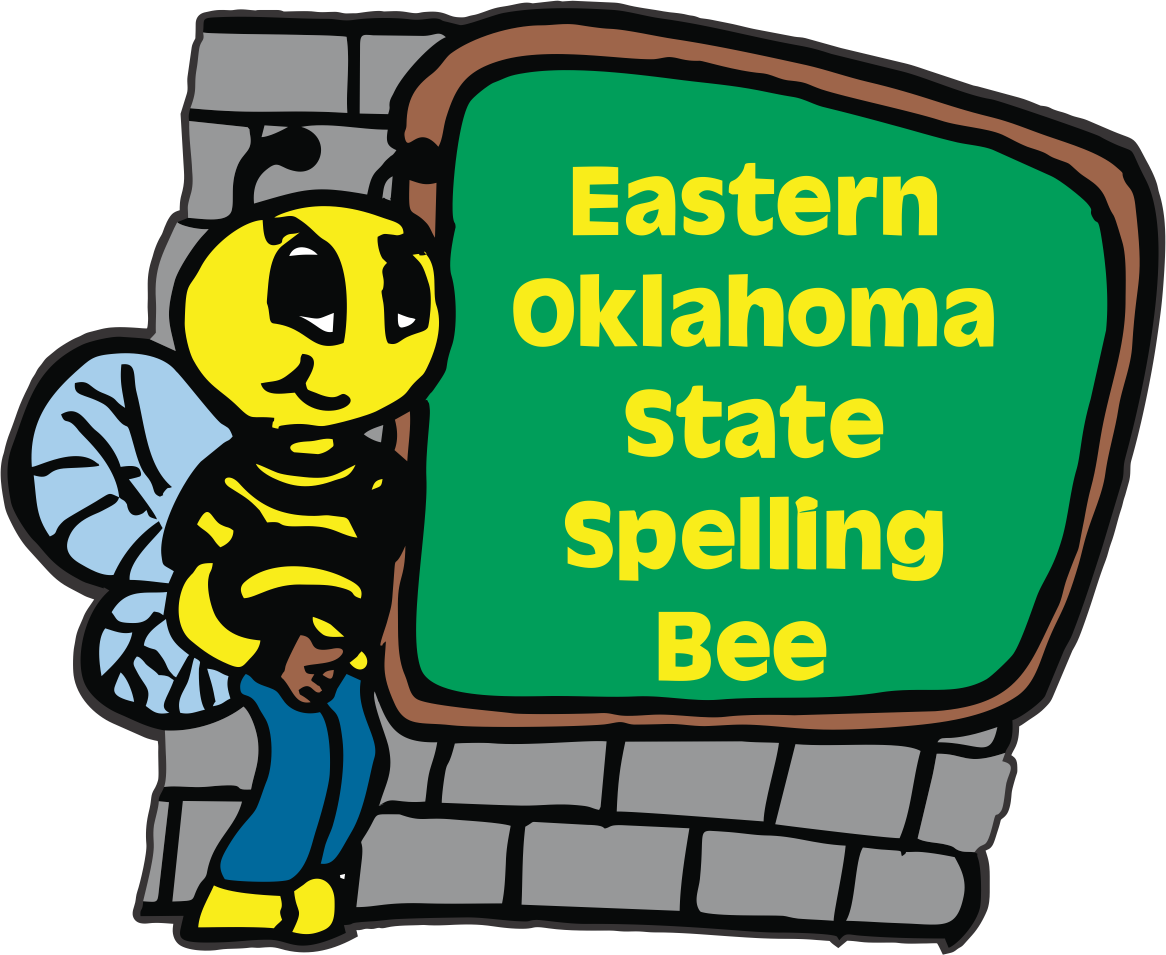 